Metering Installation Details                                                                                    (Existing)                                          (Revised)                                                              Meter Information                                 	                                              (Existing)                                       (Revised)                                                        Date      MIRN Status										             From dateUPGRADEDOWNGRADEEngineering changes      				 (Existing)                                               (Revised)                                                             Date        Equipment commissioningSubstitution requestsEnergy Values Provider (EVP) acknowledgementResponsible Person Details				Name				TitleMetering Installation Parameter Change Notice – Gas (Vic)Use this form to change the parameters of a physical or logical metering installation - Ref : Declared Wholesale Gas Market Rules, Division 3, Subdivision 4, Section 302   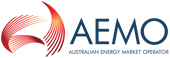 Parameter change for:Network:Network:Network:MIRN:               Checksum  Site CustomerSite AddressSuburb / CitySite PostcodeMeter No m3      ft3Meter Type (& No. of Dials)Meter LocationMHQ (Maximum Hourly Quantity)ANZSIC – Industry codeUAFG (Unaccounted for Gas) sizePCF (Pressure Correction Factor)Tariff TypeRetailer (FRO)          Approved By      Approved By      DateCommission – CTM, LC (Logical) - EVP  - RPDecommission – CTM, LC                               (meter type)Deregistration – CTM, LC                                (meter type)Upgrade – to Interval Meter request                                                  From dateDowngrade to Basic Meter requestDowngrade to Basic Meter request                                      From Date                                      From DateBase LoadBase LoadTemperature Sensitivity FactorTemperature Sensitivity FactorReason and future use?Reason and future use?Retailer (FRO)          Retailer (FRO)          Approved By      Approved By      Approved By            DateLogger ModelLogger ModelLogger Serial No / Log NoLogger Serial No / Log NoModem /MAN No. & Baud rateModem /MAN No. & Baud rateCommunications TypeCommunications Type Manual Telemetry Telemetry Manual Telemetry Telemetry(if telemetry specify type)(if telemetry specify type) Radio PSTN PSTN Radio PSTN PSTN Mobile Leased Leased Leased LeasedExisting - Data No:Revised Data No:Revised Data No:Upper validation limit Upper validation limit m3/hrEquipment commissionedData validatedAuthorised Date confirmedEVP/MDARPSubstitutionFrom Date        TimeTo Date          TimeType -                  Reason -              Reason -              Reason -              Comments -        Comments -        Comments -        Action Taken -      Date         Comments -         Comments -         Company NamePhone No.Phone No.Date of AdviceResponsible PersonAAEMO Use OnlyChangesChangesNotingNotingMeter Register updated  Meter Register updated  Equipment CommissionedEquipment CommissionedChange implemented     Change implemented     SubstitutionSubstitutionTariff changeTariff changeCommentsCommentsAuthorising OfficerAuthorising OfficerDa      Date       Da      Date       Da      Date       